С 26-29 июня представитель Федерального центра первичной медико-санитарной помощи (далее – ЦПМСП) при Министерстве здравоохранения РФ – Дашидоржиева Эржена Владимировна посетила медицинские организации Саратовской области, участвующие в реализации приоритетного проекта «Создание новой модели медицинской организации, оказывающей первичную медико-санитарную помощь».

Основная цель визита – оказание организационно-методической помощи  при реализации приоритетного проекта, главная цель которого повысить удовлетворенность населения качеством оказания первичной медико-санитарной помощи.

Первым пунктом визита стал проектный офис регионального центра и детская поликлиника № 2, располагающиеся в одном здании. Проектному офису представителем ЦПМСП была оказана консультативно-методическая помощь в части оформления документации, касающейся  реализации проекта.Чтобы оценить проделанную работу, специалистами Федерального и регионального центра были посещены ещё 3 медицинские организации. В ходе посещений представитель Федерального центра - Эржена Владимировна ознакомилась с промежуточными результатами и дальнейшими планами по реализации приоритетного проекта, оценила проведенную работу, а также поделились опытом реализации проекта в других субъектах Российской Федерации.
Также прошла встреча Эржены Владимировны с руководством министерства здравоохранения области, в ходе которой состоялось обсуждение насущных проблем при реализации проекта в медицинских организациях Саратовской области и дальнейших перспектив развития проекта.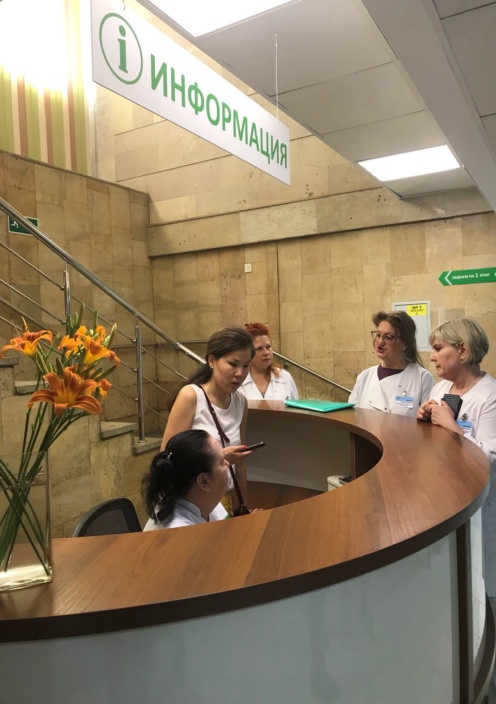 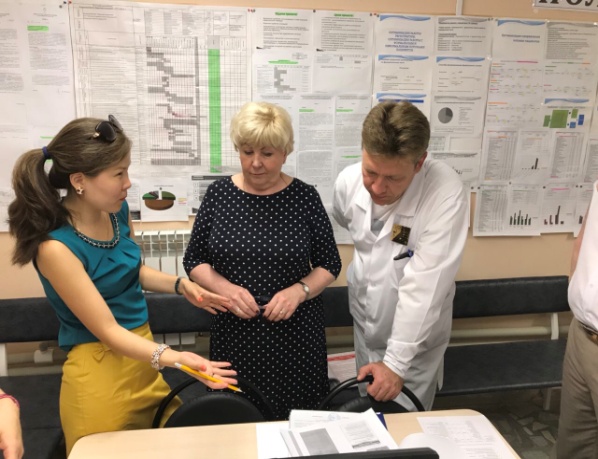 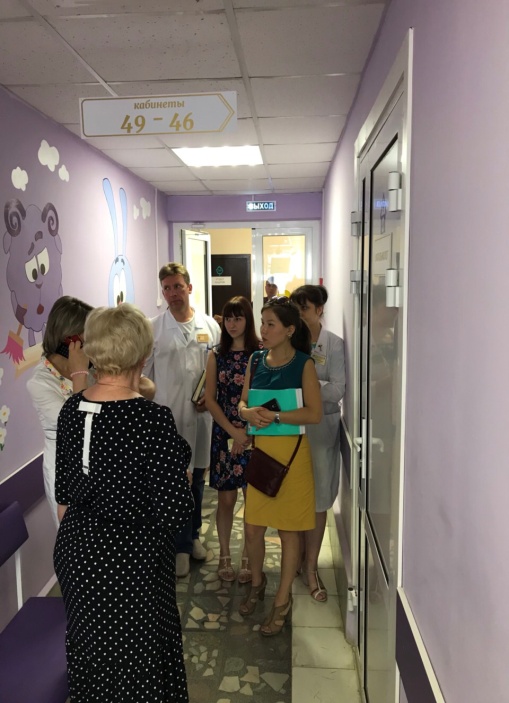 